Poornima 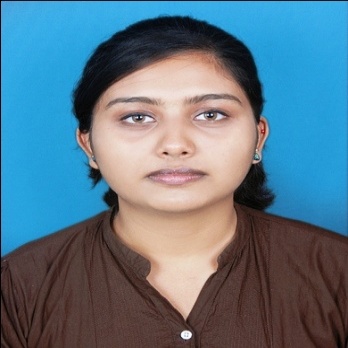 E-mail: Poornima.361849@2freemail.com Objective	Seeking a good career in this challenging world with committed and dedicated people, which will help me to explore myself truly and realize my potential.ProfileA young dynamic and hardworking fresh graduate interested in the areas of biotechnology, lab assistance, clinical diagnosis. Highly organized, sharp & analytical thinker with strong communication skills.Educational QualificationsBachelor degree in Biotechnology from Bharathiar University, India during April 2016.Certificate course in MS Office from G- TEC Computer Education, India.Microsoft  Office Specialist in Word 2010Microsoft Office Specialist in Excel2010Work ExperienceUndergone 15 days training regarding Clinical Diagnosis.Undergone hands-on training program in various Clinical Biochemistry, Hematology, Serology, Microbiology and Histopathology Techniques	.Technical ProficiencyMolecular Biology & Protein Techniques: Plasmid DNA isolation, Genomic DNA & m RNA isolation, AGE, PCR (Polymerase Chain Reaction), ELISA, Protein isolation.Chromatography: Thin Layer & Paper Chromatography and Column Chromatography.Immunological Techniques: ELISA, Immunodiffusion, Electrophoresis techniques.Instruments HandledPCR machines, UV Spectrophotometers, Calorimeters, Incubators, Centrifuges, Ultra centrifuges, Autoclave.SkillsMS Word, MS Excel, MS PowerPointGood communication SkillsGood telephone manner and client interface skills.Expert in assisting the seniors and manage the routine daily organization life.Co-Curricular ActivitiesHave attended and presented papers in several national seminars.Undergone training in several institutes related to the major subject.Elected as the student president in college Hindi Department. Extra-Curricular Activities:Participated and won in various cultural and literary items in school and college level.Have won 3rd prize in Hindi inter-college paper presentation conducted by TOLIC, India.Secured 2nd rank in SOF International English Olympiad school level.Personal DetailsNationality				: Indian Date of Birth				: 14/04/1995Gender				: FemaleMarital Status			: MarriedLanguages known			: English, Hindi, Malayalam, TamilInterests				: Reading books, Social Networking, Travelling 